CHURCH OF OUR LADY                                 020 8759 9136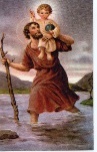 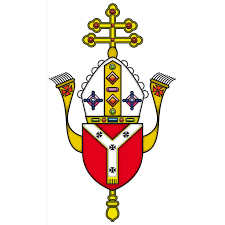 AND ST CHRISTOPHER 	          email: cranford@rcdow.org.ukCRANFORD		               web: https://parish.rcdow.org.uk/cranford32 High Street, Cranford, TW5 9RG                   Twenty Fourth Sunday in Ordinary Time	     10th/11th September 2022Readings: Parish Mass Book Year C, Volume 2 (Page 136): Exodus 32:7-11, 13-14; Psalm 50;                                                                                                                 1 Timothy 1:12-17; Luke 15: 1-32Next week: Twenty Fifth Sunday in Ordinary Time (Page 140): Amos 8:4-7, Psalm 112:1-2;                                                                                                                 1 Timothy 2:1-8; Luke 16: 1-13PASTORAL ASSISTANT Bejoy Ignatious will be starting with us this coming Thursday 15th September.  He will also be undertaking the role of bookkeeper for the Parish.  He will be overseeing the First Holy Communion and Confirmation programmes, for which registration will open on 24th September. We are looking for volunteer catechists for this academic year, to assist in delivering the programmes.  Thank you to those who served in this capacity and thank you in anticipation to those who will offer themselves for this very important ministry in the parishBAPTISMS Please request an appointment with Fr John through e-mail cranford@rcdow.org.ukMARRIAGE Couples seeking marriage should inform Fr John at least six months before the scheduled wedding date so that there is enough time for all the necessary administration work to be processed. This is a statutory requirement applicable across all parts of the UK and overseas.FIRST HOLY COMMUNION/CONFIRMATION 2022-23 Registrations for First Holy Communion & Confirmation will take place from the weekend of 25th September once the Pastoral Assistant is on board. secondary school signing forms (Certificate of Catholic Practice) This will take place on Saturday 17th and 24th September between 11.00am and 12 noon in the Church.  If you are unable to make these times, please email the office to make an appointment to see Fr John.  He is required to know the person for whom he is signing the form, so it is important that your child comes with you.  There is a reasonable expectation for the parents to be practising Catholics and be supportive of the parish. JUBILEE MAGAZINE The 50th Anniversary Magazine is available to purchase at £5.00 per copy.  ST BERNADETTE RELICS TOUR IN SEPTEMBER/OCTOBERPlease see notice board with dates and venues or visit www.stbernadette.org.uk  or https://westminstercathedral.org.uk/visit-of-the-relics-of-st-bernadette-to-westminster-cathedral-2/MASS INTENTIONSThe intention on 2nd September for Peter & Dorothy Fernandes & Pascoal & Liberta Fernandes has been transferred to 21st September.  Apologies for any inconvenience.THANK YOU FOR YOUR GENEROSITYThe Contactless machine is available in the Church. If you wish to donate by online banking please do so directly to our bank, giving your name as a reference and indicate if it is for baptism, wedding.Gift Aid: If you are a UK tax payer, the Diocese strongly recommends you to Gift Aid your donation, as the government will top up your donation by 25 percent, meaning a £20 offering becomes £25. The parish relies heavily on this extra support, which comes at no additional cost to you. This facility is also available on the contactless device. It takes only just 2 minutes and is a one-time process, meaning all future donations made using the same bank card will automatically be processed through Gift aid. If you have any questions on Gift Aid, please contact the parish office. Thank you for your continued financial support for your parish church.HSBC Bank:  Account name: WRCDT CranfordSort Code: 40-05-20 Account: 01308637Parish TeamParish Priest:Fr. John Taborjohntabor@rcdow.org.ukPastoral Assistant w.ef. 15th September:Bejoy IgnatiousParish Secretary:  Annie De Souza (Temporary)Parish Office is manned for administrative tasks on:Thursdays 2 - 6pm  & Saturdays 9am – 3pmPlease e-mail parish office with requests and queriesIn-person enquires on Thursdays between 3 – 4 pm.Email: cranford@rcdow.org.uk Parish Safeguarding Officer:Natalie Smith & Pelazia RodriguesEmail: cranfordsg@safeguardrcdow.org.ukEmail: cranfordsg2@safeguardrcdow.org.uk Mobile: 07851 390118 (Dedicated Parish Safeguarding Number)--------------------------------------------------------Protecting your Privacy:In compliance with the General Data Protection Regulation (GDPR) which became effective in May 2018, the Parish requires your permission to hold your data for Parish/Diocesan use.  You can read our full privacy policy on www.rcdow.org.uk/diocese/privacy-policy------------------------------------------------------------------------------------------------------------------MASS INTENTIONSIf you wish to offer a Mass intention, please email or call / visit the Parish Office on a Thursday between 3 – 4 pm.-------------------------------------------------------------------------------------------------------------------------------------------------------------------------------------------------ONLINE MASSESMass and other liturgies live streamed from Westminster Cathedral and other parishes are available at www.churchservices.tv------------------------------------------------------------------------------------------------------------------------------------------------MASS TIMESSaturday: 5pm; Sunday Masses:  9.00am and 11.00am Weekday Mass Timings: Please see Mass intentions overleafConfession:  Saturday afternoons 4.15 – 4.45pm Portuguese Mass: 1st & 3rd Sundays - 1.00pmKonkani Mass:  4th Sunday of the month - 5.00pmThis Parish is part of Westminster Roman Catholic Diocesan Trust (WRCDT) Registered Charity No: 233699Dear Friends,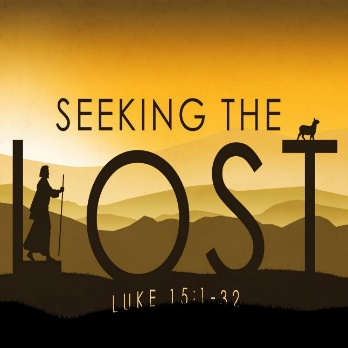 God’s Loving Mercy This past week the relics of St Bernadette have been touring the Diocese.  I hope some of you have had a chance to visit them and pray in front of them.  I was able to go and do so at the Cathedral last Sunday.  It was an incredibly prayerful atmosphere, which reminded me very much of Lourdes.  I think that this visit of the relics will see something very beautiful emerge – not least an increased devotion to Our Lady – under the title of our Lady of Lourdes and “health of the sick”, but also to St Bernadette, who, although she suffered greatly in her short life, always believed in God’s Loving Mercy.This Sunday’s Gospel includes the parable of the Prodigal Son.  God Our Father waits patiently and with undying love for each of us and supports each of us on our journeys through life.  We just have to ask Him to be with us and allow Him to act in our lives.  We will find ourselves being limited by doing this – in fact quite the opposite; we will experience a true freedom from preoccupation with self and mere passing things.  It will take time but it will be worth it!We look forward to welcoming Bejoy this week. Have a good week and let’s pray for each other.Father John.Sat 105.00pmSalvador & Santana Coutinho RIP Sun 119.00am11.00amVentura & Engson Family (Thanksgiving)Runa Rebello RIP Mon 1210.00amIren Rozario RIPTue 13No MassWed 14No MassThur 1510.00amEsmeralda Diniz RIP Fri 1610.00amShelton Bois RIPSat 175.00pmBartholomew Fernandes RIP Sun 189.00am11.00am1.00pm Mariginha Fernandes RIPAngelica De Souza (Thanksgiving) Portuguese Mass